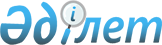 Солтүстік Қазақстан облысы Жамбыл ауданының аумағында Қазақстан Республикасы Парламентінің Мәжілісіне, облыстық және аудандық мәслихаттардың депутаттығына барлық кандидаттар үшін үгіттік баспа материалдарын орналастыру үшін орындарды белгілеу және сайлаушылармен кездесуі үшін үй - жайларды ұсыну туралы
					
			Күшін жойған
			
			
		
					Солтүстік Қазақстан облысы Жамбыл ауданы әкімдігінің 2018 жылғы 24 желтоқсандағы № 287 қаулысы. Солтүстік Қазақстан облысының Әділет департаментінде 2018 жылғы 26 желтоқсанда № 5097 болып тіркелді. Күші жойылды - Солтүстік Қазақстан облысы Жамбыл ауданы әкімдігінің 2021 жылғы 19 шілдедегі № 182
      Ескерту. Күші жойылды - Солтүстік Қазақстан облысы Жамбыл ауданы әкімдігінің 19.07.2021 № 182 (ресми жарияланған күнінен кейін күнтізбелік он күн өткен соң қолданысқа енгізіледі) шешімімен.
      Қазақстан Республикасының 1995 жылғы 28 қыркүйектегі "Қазақстан Республикасындағы сайлау туралы" Конституциялық заңының 28 - бабы 4, 6 - тармақтарына сәйкес, Солтүстік Қазақстан облысы Жамбыл ауданының әкімдігі ҚАУЛЫ ЕТЕДІ:
      1. Cолтүстiк Қазақстан облысы Жамбыл ауданының аумағында Қазақстан Республикасы Парламентінің Мәжілісіне, облыстық және аудандық мәслихаттардың депутаттығына барлық кандидаттар үшін үгiттік баспа материалдарын орналастыру үшiн орындар осы қаулының 1 - қосымшасына сәйкес белгiленсiн.
      2. Қазақстан Республикасы Парламентінің Мәжілісіне, облыстық және аудандық мәслихаттардың депутаттығына барлық кандидаттар үшін сайлаушылармен кездесуi үшiн шарттық негізде үй - жайлар осы қаулының 2 - қосымшасына сәйкес ұсынылсын.
      3. Солтүстік Қазақстан облысы Жамбыл ауданы әкімдігінің 2016 жылғы 26 қаңтардағы № 18 "Солтүстік Қазақстан облысы Жамбыл ауданының аумағында Қазақстан Республикасы Парламентінің Мәжілісіне, облыстық және аудандық мәслихаттардың депутаттығына кандидаттардың сайлаушылармен кездесуін өткізу үшін үй - жайларды ұсыну және үгіт - насихаттық баспа материалдарын орналастыру үшін орындарды белгілеу туралы" қаулысының (Нормативтік құқықтық актілерді мемлекеттік тіркеу тізілімінде № 3598 болып тіркелген, 2016 жылғы 11 ақпанда "Әділет" Қазақстан Республикасы нормативтік құқықтық актілерінің ақпараттық - құқықтық жүйесінде жарияланған) күші жойылды деп танылсын.
      4. "Солтүстік Қазақстан облысы Жамбыл ауданы әкімінің аппараты" коммуналдық мемлекеттік мекемесі Қазақстан Республикасының заңнамасымен белгіленген тәртіпте қамтамасыз етсін:
      1) осы қаулыны Солтүстік Қазақстан облысының Әділет Департаментінде мемлекеттік тіркеуді;
      2) осы қаулы мемлекеттік тіркелген күннен бастап күнтізбелік он күн ішінде оның мемлекеттік және орыс тілдеріндегі қағаз және электрондық түрдегі көшірмесін Қазақстан Республикасы Әділет министрлігінің "Республикалық құқықтық ақпарат орталығы" шаруашылық жүргізу құқығындағы республикалық мемлекеттік кәсіпорынның Солтүстік Қазақстан облыстық филиалына ресми жариялау және Қазақстан Республикасы нормативтік құқықтық актілерінің эталондық бақылау банкіне қосу үшін жолдауды;
      3) осы қаулыны ресми жариялағаннан кейін Жамбыл ауданы әкімдігінің интернет - ресурсында оны орналастыруды.
      5. Осы қаулының орындалуын бақылау Солтүстік Қазақстан облысы Жамбыл ауданы әкімінің аппарат басшысына жүктелсін.
      6. Осы қаулы оның алғашқы ресми жарияланған күнінен кейін күнтізбелік он күн өткен соң қолданысқа енгізіледі.
      "КЕЛIСIЛДІ"
      Жамбыл аудандық сайлау
      комиссиясының төрайымы
      ___________Л. Топорова
      2018 жылдың "__" _________ Солтүстік Қазақстан облысы Жамбыл ауданының аумағында Қазақстан Республикасы Парламентінің Мәжілісіне, облыстық және аудандық мәслихаттардың депутаттығына барлық кандидаттар үшін үгіттік баспа материалдарын орналастыру үшін орындар Қазақстан Республикасы Парламентінің Мәжілісіне, облыстық және аудандық мәслихаттардың депутаттығына барлық кандидаттар үшін сайлаушылармен кездесуi үшiн үй - жайлар
					© 2012. Қазақстан Республикасы Әділет министрлігінің «Қазақстан Республикасының Заңнама және құқықтық ақпарат институты» ШЖҚ РМК
				
      Солтүстік Қазақстан облысы 
Жамбыл ауданы әкімінің 
міндеттерін атқарушы 

М. Нұркенов
Солтүстік Қазақстан облысы Жамбыл ауданы әкімдігінің 2018 жылдың 24 желтоқсанындағы № 287 қаулысына 1 - қосымша
№ р/с
Ауылдық округтің, елді мекеннің атауы
Үгіттік баспа материалдарын орналастыру үшін орындар
1
Архангелка ауылдық округі, Архангелка ауылы
"Солтүстік Қазақстан облысы Жамбыл ауданы Архангелка ауылдық округі әкімінің аппараты" коммуналдық мемлекеттік мекемесінің ғимаратына iргелес алаң, Гагарин көшесі, 37
2
Благовещенка ауылдық округі, Благовещенка ауылы
"Солтүстік Қазақстан облысы Жамбыл ауданы Благовещенка ауылдық округi әкiмінің аппараты" коммуналдық мемлекеттік мекемесінің ғимаратына iргелес аумақ, Мир көшесі, 1
3
Жамбыл ауылдық округі, Жамбыл ауылы
"Солтүстік Қазақстан облысы Жамбыл ауданының білім бөлімі" коммуналдық мемлекеттік мекемесінің "Жамбыл жалпы орта білім беру мектебi" коммуналдық мемлекеттік мекемесінің ғимаратына iргелес аумақ, Мектеп көшесі, 4
4
Казанка ауылдық округі, Казанка ауылы
"Солтүстік Қазақстан облысы Жамбыл ауданы Казанка ауылдық округі әкімінің аппараты" коммуналдық мемлекеттік мекемесінің ғимаратына iргелес аумақ, Конституция көшесі, 11
5
Қайранкөл ауылдық округі, Қайранкөл ауылы
"Солтүстік Қазақстан облысы Жамбыл ауданының білім бөлімі" коммуналдық мемлекеттік мекемесінің "Қайранкөл жалпы орта білім беру мектебi" коммуналдық мемлекеттік мекемесінің ғимаратына iргелес аумақ, Гагарин көшесі, 14
6
Кладбинка ауылдық округі, Кладбинка ауылы
"Солтүстік Қазақстан облысы Жамбыл ауданының білім бөлімі" коммуналдық мемлекеттік мекемесінің "Кладбинка жалпы орта білім беру мектебi" коммуналдық мемлекеттік мекемесінің ғимаратына iргелес аумақ, Мир көшесі, 42
7
Майбалық ауылдық округі, Святодуховка ауылы
"Солтүстік Қазақстан облысы Жамбыл ауданы Майбалық ауылдық округі әкімінің аппараты" коммуналдық мемлекеттік мекемесінің ғимаратына iргелес аумақ, Труд көшесі, 4
8
Мирный ауылдық округі, Мирный ауылы
"Солтүстік Қазақстан облысы Жамбыл ауданы Мирный ауылдық округі әкімінің аппараты" коммуналдық мемлекеттік мекемесінің ғимаратына iргелес аумақ, Ленин көшесі, 24
9
Озерный ауылдық округі, Озерный ауылы
"Солтүстік Қазақстан облысы Жамбыл ауданының білім бөлімі" коммуналдық мемлекеттік мекемесінің "Озерный жалпы орта білім беру мектебi" коммуналдық мемлекеттік мекемесінің ғимаратына iргелес аумақ, Конституция көшесі, 4
10
Первомай ауылдық округі, Буденное ауылы
"Солтүстік Қазақстан облысы Жамбыл ауданының білім бөлімі" коммуналдық мемлекеттік мекемесінің "Буденное жалпы орта білім беру мектебi" коммуналдық мемлекеттік мекемесінің ғимаратына iргелес аумақ, Школьный көшесі, 26
11
Пресноредуть ауылдық округі, Пресноредуть ауылы
"Солтүстік Қазақстан облысы Жамбыл ауданының білім бөлімі" коммуналдық мемлекеттік мекемесінің "Пресноредуть жалпы орта білім беру мектебi" коммуналдық мемлекеттік мекемесінің ғимаратына iргелес аумақ, Школьный көшесі, 18
12
Преснов ауылдық округі, Пресновка ауылы
"Солтүстік Қазақстан облысы Жамбыл ауданы Преснов ауылдық округі әкімінің аппараты" коммуналдық мемлекеттік мекемесінің ғимаратына iргелес аумақ, Дружба көшесі, 19; "Солтүстік Қазақстан облысы Жамбыл ауданының мәдениет және тілдерді дамыту бөлімі" коммуналдық мемлекеттік мекемесінің ғимаратына iргелес аумақ, Иванов көшесі, 19 
13
Троицкий ауылдық округі, Троицкий ауылы
"Солтүстік Қазақстан облысы Жамбыл ауданының білім бөлімі" коммуналдық мемлекеттік мекемесінің "Троицк жалпы орта білім беру мектебi" коммуналдық мемлекеттік мекемесінің ғимаратына iргелес аумақ, Центральный көшесі, 47Солтүстік Қазақстан облысы Жамбыл ауданы әкімдігінің 2018 жылдың 24 желтоқсанындағы № 287 қаулысына 2 - қосымша
р/с №
Ауылдық округтің, елді мекеннің атауы
Сайлаушылармен кездесуі үшін үй - жайлар
1
Архангелка ауылдық округі, Архангелка ауылы
"Солтүстік Қазақстан облысы Жамбыл ауданы Архангелка ауылдық округі әкімінің аппараты" коммуналдық мемлекеттік мекемесі ғимаратындағы мәжіліс залы, Гагарин көшесі, 37
2
Благовещенка ауылдық округі, Благовещенка ауылы
"Солтүстік Қазақстан облысы Жамбыл ауданының білім бөлімі" коммуналдық мемлекеттік мекемесінің "Благовещенка жалпы орта білім беру мектебi" коммуналдық мемлекеттік мекемесі ғимаратындағы мәжiлiс залы, Мир көшесі, 7
3
Жамбыл ауылдық округі, Жамбыл ауылы
"Солтүстік Қазақстан облысы Жамбыл ауданының білім бөлімі" коммуналдық мемлекеттік мекемесінің "Жамбыл жалпы орта білім беру мектебi" коммуналдық мемлекеттік мекемесі ғимаратындағы 2-шi қабаттағы фойе, Мектеп көшесі, 4
4
Казанка ауылдық округі, Казанка ауылы
Казанка ауылдық клубы ғимаратындағы көрермендер залы, Конституция көшесі, 11
5
Қайранкөл ауылдық округі, Қайранкөл ауылы
"Солтүстік Қазақстан облысы Жамбыл ауданының білім бөлімі" коммуналдық мемлекеттік мекемесінің "Қайранкөл жалпы орта білім беру мектебi" коммуналдық мемлекеттік мекемесі ғимаратындағы мәжiлiс залы, Гагарин көшесі, 14
6
Кладбинка ауылдық округі, Кладбинка ауылы
"Солтүстік Қазақстан облысы Жамбыл ауданының білім бөлімі" коммуналдық мемлекеттік мекемесінің "Кладбинка жалпы орта білім беру мектебi" коммуналдық мемлекеттік мекемесінің ғимаратындағы мәжiлiс залы, Мир көшесі, 42
7
Майбалық ауылдық округі, Святодуховка ауылы
"Солтүстік Қазақстан облысы Жамбыл ауданының білім бөлімі" коммуналдық мемлекеттік мекемесінің "Сәбит Мұқанов атындағы жалпы орта білім беру мектебi" коммуналдық мемлекеттік мекемесінің ғимаратындағы мәжiлiс залы, Школьный көшесі, 7
8
Мирный ауылдық округі, Мирный ауылы
"Солтүстік Қазақстан облысы Жамбыл ауданының білім бөлімі" коммуналдық мемлекеттік мекемесінің "Мирное жалпы орта білім беру мектебi" коммуналдық мемлекеттік мекемесі ғимаратындағы мәжiлiс залы, Центральная площадь көшесі, 14
9
Озерный ауылдық округі, Озерный ауылы
"Солтүстік Қазақстан облысы Жамбыл ауданының білім бөлімі" коммуналдық мемлекеттік мекемесінің "Озерное жалпы орта білім беру мектебi" коммуналдық мемлекеттік мекемесі ғимаратындағы мәжiлiс залы, Конституция көшесі, 4
10
Первомай ауылдық округі, Буденное ауылы
"Солтүстік Қазақстан облысы Жамбыл ауданының білім бөлімі" коммуналдық мемлекеттік мекемесінің "Буденное жалпы орта білім беру мектебi" коммуналдық мемлекеттік мекемесі ғимаратындағы мәжiлiс залы, Школьный көшесі, 26
11
Пресноредуть ауылдық округі, Пресноредуть ауылы
"Солтүстік Қазақстан облысы Жамбыл ауданының білім бөлімі" коммуналдық мемлекеттік мекемесінің "Пресноредуть жалпы орта білім беру мектебi" коммуналдық мемлекеттік мекемесі ғимаратындағы мәжiлiс залы, Школьный көшесі, 18
12
Преснов ауылдық округі, Пресновка ауылы
"Солтүстік Қазақстан облысы Жамбыл ауданының білім бөлімі" коммуналдық мемлекеттік мекемесінің "Преснов жалпы орта білім беру мектебi" коммуналдық мемлекеттік мекемесі ғимаратындағы мәжiлiс залы, Шайкин көшесі, 29
13
Троицкий ауылдық округі, Троицкий ауылы
"Солтүстік Қазақстан облысы Жамбыл ауданының білім бөлімі" коммуналдық мемлекеттік мекемесінің "Троицк жалпы орта білім беру мектебi" коммуналдық мемлекеттік мекемесі ғимаратындағы 3 - шi қабаттағы фойе, Центральный көшесі, 47